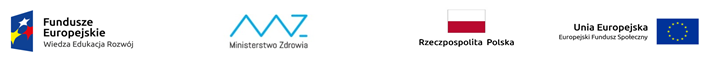 INFORMACJA Z OTWARCIA OFERTZamawiający na podstawie art. 86 ust. 5 ustawy z dnia 29 stycznia 2004 roku Prawo Zamówień Publicznych (tekst jednolity Dz. U. z 2017 r. poz. 1579, z późn. zm.) przekazuje poniżej informacje, o których mowa w art. 86 ust. 3 i 4 ustawy Prawo Zamówień Publicznych. Otwarcie ofert w postępowaniu, którego przedmiotem jest Wykonanie badania ewaluacyjnego pn. „Ewaluacja on-going realizacji celów V Osi Priorytetowej PO WER” odbyło się w dniu 14 maja 2018 r., o godz. 12:30.  Przed otwarciem ofert Zamawiający podał kwotę, jaką zamierza przeznaczyć na sfinansowanie zamówienia w wysokości: 200 000,00 zł brutto.Zbiorcze zestwienie ofert złożonych w postępowniu nr FGZ.270.12.2018.SBNumer ofertyFirm (nzw) lub nzwisko orz adres wykonwcyCena bruttoTermin wykonania, okres gwarancji warunki płtności, 1.ECORYS Polska Sp. z o.o., ul. Solec 38 lok. 105, 00-394 Warszawa88 314,00 zł (netto)wg siwz2.Grupa BST Sp. z o.o. (Lider konsorcjum), EU-Consult Sp. z o.o. (Członek kosorcjum), ul. Mieczników 12, 40-748 Katowice81 001,40wg siwz3.EVALU Sp. z o.o., ul. Dzika 19/23 lok. 55, 00-172 Warszawa113 990,2525wg siwz